Бранка А. Јордовић (рођена Грујовић), дописни члан АИНС од 2007. год, рођена је 6.02.1946 у Гучи. Основну школу и Гимназију је завршила у Чачку. На Технолошко-металуршком факултету у Београду је 1970 год. завршила редовне (Металуршки одсек)и 1982. магистарске студије («Микроструктурна анализа утицаја брзине хлађења при очвршћавању Al-Mn легура»), а докторску дисертацију одбранила 1987. год. (“Утицај карактеристика ливене структуре на микроструктурне промене при термомеханичкој обради легуре Al- Mn”).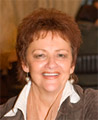 Од 1970-1976. год. је радила у предузећу “Слобода” - Чачак, на местима самосталног инжењера у лабораторији и водећег инжењера у Фабрици наменске производње. Од 1976 до 1983. год. ради на Вишој техничкој школи у Чачак, у свим звањима. Од 1983. год. ради на Техничком факултету у Чачку (сада Факултет техничких наука) у звању доцента (1987. год.), ванредног професора (1992. год) и редовног професора (од 1997. год.) за област материјали и екологија на основним, мастер и докторским студијама, на којима држи наставу из већег броја предмета. Била је ментор преко 70 дипломских и мастер радова, три магистарске и три докторске тезе. Члан је или председник комисија за одбрану и оцену преко 40 докторских и магистарских теза на већем броју Универзитета у Србији и Црној гори. Члан је изборних комисија за стицање научних и истраживачких звања на истим.Научно истраживачка област др Бранке Јордовић је Наука о материјалима, посебномикроструктурна анализа – Стереологија. Основе истраживања је усмерила ка развоју и примени нових метода стереолошке анализе у циљу успостављања корелације синтеза-структура-својства-примена материјала, посебно у области ливарства и синтеровања. Последњих година се интезивно бави методамадобијања и карактеризације аморфних и нанокристалних материјала. Аутор је и коаутор око 270 научних радова од којих је 58 публиковано у међународним часописима (17 радова М21), преко 90 на међународним скуповима, 25 у домаћим часописима.Коаутор је једног реализованог патента (1994. год.) и неколико техничких решења у области ливарства... Одржала је више уводних и предавања по позиву на скуповима међународног и домаћег значаја. Цитираност радова је преко 320, без аутоцитата.Аутор и коаутордве монографије, два уџбеника и једне књиге.Рецензент је већег броја научних радова, пројеката, књига и монографија. Резултат стручноистраживчке делатности у предузећу «Слобода» је око 20 елабората, нових технолошких поступака и иновација. Учесник је и руководилац на 18 пројеката, финансираних од Министарства науке Републике Србије, САНУ, привреде и локалне самоуправе и на пет међународних пројеката. Била је руководилац тима за израду прве Стратегије развоја општине Чачак (усвојена 2005. год.).Остварила је међународну сарадњу са колегама са Металуршког факултета у Москви, Института за проблеме науке о материјалима Украјинске академије наука у Кијеву, Института Max Plank из Штутгарта, Venice International University Italy итд. У ток*у 1989. била је на специјализацији из Стереологије у институту Max Plank из Штутгарта, а 1990. и 1991. год. у Клиничком центру у Љубљани.Од 1989. је била редован члан International Society for Stereology. Била је редовни члан Стереолошке секције Друштва анатома Југославије. Била је 15 година члан председништва Друштва за термичку обраду и металне материјале Србије и председник секције за металне материјале. Члан је Главног одбора Савеза инжењера металургије (Југославије) Србије (СИМС) од оснивања (1994. год.).Била је члан Српског хемијског друштва као и Друштва за трибологију. Од 2002. год. је члан American Ceramic Society. Од 2007. год. је допосни члан Академије инжињерских наука Србије. Била је члан редакције часописа Journal of Mining and Metallurgy Section B - Metallurgy и Ливарство, а сада часописа Металургија – Journal of Metallurgy.Била је члан Одбора за хемију и хемијску технологију као и експертског тима за оцену пројеката Министарства за науку Републике Србије. Од 2002. до 2012. год. је била продекан за научно истраживачки рад и међународну сарадњу, а од 2012. до 2014. год. шеф Катедре за физику и материјале. Три мандата је члан Стручног већа за Техничко-технолошке науке Универзитета у Крагујевцу (2006-2012), од чега у једном мандату и председник (2010-2012).Носилац је Повеље заслужног члана СИМС. Почасни је члан Савеза инжењера Србије (2008. год.). Награду општине Чачак за допринос угледу и напретку чачанске општине добила је 2005. год.Удата је, има сина и троје унучади. Хоби су јој путовања, читање и хортикултура.